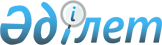 О внесении изменений в решение Казалинского районного маслихата Кызылординской области "О бюджете сельского округа Карашенгель на 2022-2024 годы" от 29 декабря 2021 года № 191
					
			С истёкшим сроком
			
			
		
					Решение Казалинского районного маслихата Кызылординской области от 12 сентября 2022 года № 281. Прекращено действие в связи с истечением срока
      Казалинский районный маслихат Кызылординской области РЕШИЛ:
      1. Внести в решение Казалинского районного маслихата Кызылординской области "О бюджете сельского округа Карашенгель на 2022-2024 годы" от 29 декабря 2021 года № 191 следующие изменения:
      пункт 1 изложить в новой редакции:
      "1. Утвердить бюджет сельского округа Карашенгель на 2022-2024 годы согласно приложениям 1, 2, 3, в том числе на 2022 год в следующих объемах:
      1) доходы – 89389 тысяч тенге, в том числе:
      налоговые поступления – 2240 тысяч тенге;
      неналоговые поступления – 500 тысяч тенге;
      поступлениям от продажи основного капитала – 200 тенге;
      поступления трансфертов – 86449 тысяч тенге;
      2) затраты – 90742,9 тысяч тенге;
      3) чистое бюджетное кредитование –0;
      бюджетные кредиты – 0;
      погашение бюджетных кредитов– 0;
      4) сальдо по операциям с финансовыми активами–0;
      приобретение финансовых активов–0;
      поступления от продажи финансовых активов государства–0;
      5) дефицит (профицит) бюджета–-1353,9 тысяч тенге;
      6) финансирование дефицита (использование профицита) бюджета– 1353,9 тысяч тенге;
      поступление займов – 0;
      погашение займов – 0;
      используемые остатки бюджетных средств – 1353,9 тысяч тенге.".
      2. Приложения 1, 4, 6 указанному решению изложить в новой редакции согласно приложениям 1, 2, 3 к настоящему решению.
      3. Настоящее решение вводится в действие с 1 января 2022 года. Бюджет на 2022 год сельского округа Карашенгель Целевые трансферты из районного бюджета на 2022 год бюджету сельского округа Карашенгель за счет средств республиканского бюджета и за счет гарантированных трансфертов из Национального фонда Республики казахстан Целевые трансферты из районного бюджета на 2022 год бюджету сельского округа Карашенгельза счет средств районного бюджета
					© 2012. РГП на ПХВ «Институт законодательства и правовой информации Республики Казахстан» Министерства юстиции Республики Казахстан
				
      Секретарь Казалинского районного маслихата 

Б.Жарылкап
Приложение 1 к решению
Казалинского районного маслихата
от "12" сентября 2022 года № 281Приложение 1 к решению
Казалинского районного маслихата
от "29" декабря 2021 года № 191
Категория
Категория
Категория
Категория
Сумма, тысяч тенге
Класс
Класс
Класс
Сумма, тысяч тенге
Подкласс
Подкласс
Сумма, тысяч тенге
Наименование
Сумма, тысяч тенге
1. Доходы
89389
1
Налоговые поступления
2240
04
Hалоги на собственность
2237
1
Hалоги на имущество
172
3
Земельный налог
290
4
Hалог на транспортные средства
1775
05
Внутренние налоги на товары, работы и услуги
3
3
Поступления за использование природных и других ресурсов
3
2
Неналоговые поступления
500
01
Доходы от государственной собственности
500
5
Доходы от аренды имущества, находящегося в государственной собственности
500
3
Поступления от продажи основного капитала
200
03
Продажа земли и нематериальных активов
200
1
Продажа земли
200
4
Поступления трансфертов 
86449
4
02
Трансферты из вышестоящих органов государственного управления
86449
3
Трансферты из районного (города областного значения) бюджета
86449
Функциональная группа
Функциональная группа
Функциональная группа
Функциональная группа
Администратор бюджетных программ
Администратор бюджетных программ
Администратор бюджетных программ
Программа
Программа
Наименование
Наименование
2.Затраты
90742,9
1
Государственные услуги общего характера
47590
1
124
Аппарат акима города районного значения, села, поселка, сельского округа
47590
1
001
Услуги по обеспечению деятельности акима города районного значения, села, поселка, сельского округа
46905
022
Капитальные расходы государственного органа
685
77
Жилищно-коммунальное хозяйство
14564
22714
124
Аппарат акима города районного значения, села, поселка, сельского округа
14564
008
Освещение улиц в населенных пунктах
12784
009
Обеспечение санитарии населенных пунктов
480
011
Благоустройство и озеленение населенных пунктов
1300
8
Культура, спорт, туризм и информационное пространство
27521
124
Аппарат акима города районного значения, села, поселка, сельского округа
27521
006
Поддержка культурно-досуговой работы на местном уровне
27521
15
Трансферты
1067,9
124
Аппарат акима города районного значения, села, поселка, сельского округа
1067,9
048
Возврат неиспользованных (недоиспользованных) целевых трансфертов
1067,9
3. Чистое бюджетное кредитование
0
Бюджетные кредиты
0
Погашение бюджетных кредитов
0
4.Сальдо по операциям с финансовыми активами
0
Приобретение финансовых активов
0
Поступления от продажи финансовых активов государства
0
5.Дефицит (профицит) бюджета
-1353,9
6.Финансирование дефицита (использование профицита) бюджета
1353,9
8
Используемые остатки бюджетных средств
1353,9
01
Остатки бюджетных средств
1353,9
1
Свободные остатки бюджетных средств
1353,9Приложение 2 к решению
Казалинского районного маслихата
от "12" сентября 2022 года № 281Приложение 4 к решению
Казалинского районного маслихата
от "29" декабря 2021 года № 191
№
Наименование 
За счет трансфертов из республиканского бюджета, тысяч тенге
За счет гарантированного трансферта из Национального фонда Республики Казахстан, тысяч тенге
Целевые текущие трансферты
3 317
3 756
1
На повышение заработной платы отдельных категорий гражданских служащих, работников организаций, содержащихся за счет средств государственного бюджета, работников казенных предприятий
1 959
3 756
2
На установление доплат к должностному окладу за особые условия труда в организациях культуры и архивных учреждениях управленческому и основному персоналу государственных организаций культуры и архивных учреждений
1 358Приложение 3 к решению
Казалинского районного маслихата
от "12" сентября 2022 года № 281Приложение 6 к решению
Казалинского районного маслихата
от "29" декабря 2021 года № 191
№
Наименование 
Сумма, тысяч тенге
Целевые текущие трансферты
19 258
1
На повышение заработной платы отдельных категорий гражданских служащих, работников организаций, содержащихся за счет средств государственного бюджета, работников казенных предприятий
6 527
2
На услуги по проведению государственной политики "официальное опубликование постановлений, решений акима и иных нормативных правовых актов на государственном и русском языках через местные печатные СМИ, размещение объявлений и информационных материалов"
200
3
Установка ночного освещения на улице Кызылой в селе Жалантос батыр (1,7 км)
10 089
4
На распределение 1 единицы штата охранника на сельский клуб Жалантос
667
5
Дополнительно к оплате уличного освещения в селе Жалантос батыр
970
6
Дополнительно к закупу жидкого топлива к отопительному сезону для сельского клуба Жалантос батыр
805